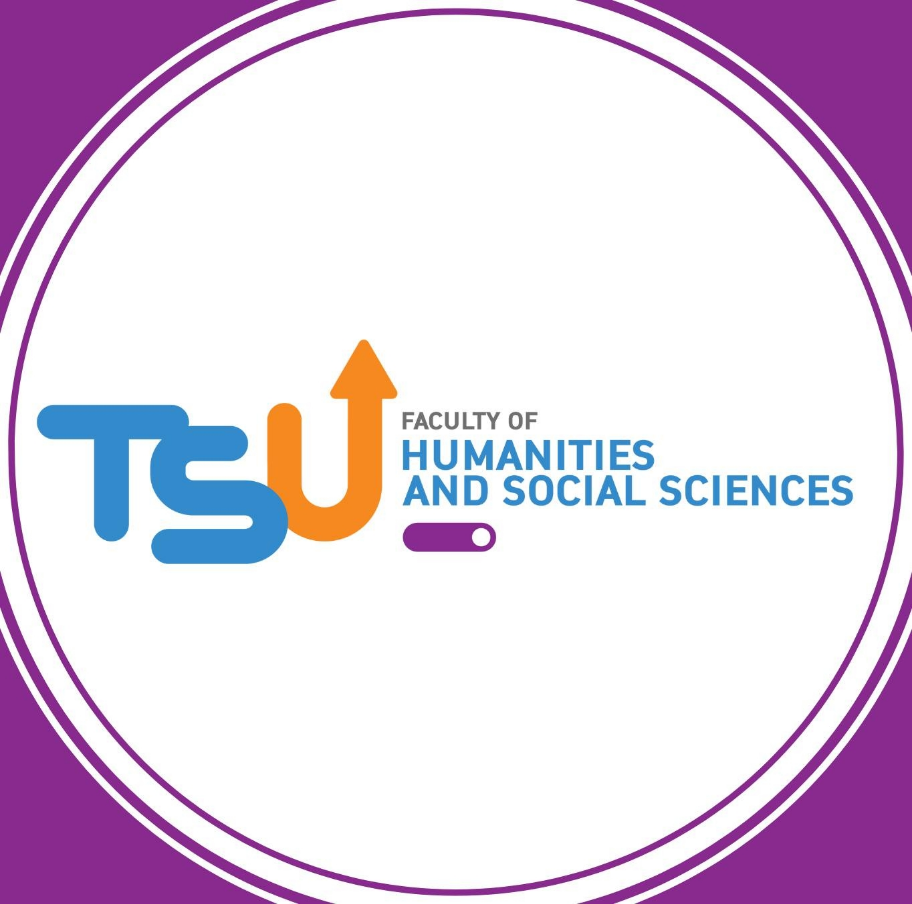 มคอ.3 รายละเอียดของรายวิชาCourse Specificationรายวิชานี้เป็นส่วนหนึ่งของหลักสูตร   สาขาวิชาหลักสูตรปรับปรุง พ.ศ.คณะมนุษยศาสตร์และสังคมศาสตร์มหาวิทยาลัยทักษิณหมวดที่  1  ข้อมูลทั่วไป1.  รหัส ชื่อรายวิชา จำนวนหน่วยกิต รายวิชาที่ต้องเรียนมาก่อน รายวิชาที่เรียนพร้อมกัน 
และคำอธิบายรายวิชา 	x(x-x-x)บุรพวิชา : (ถ้ามี) ควบคู่ : (ถ้ามี) 2.  ประเภทของรายวิชาศึกษาทั่วไปวิชาพื้นฐานเฉพาะด้าน วิชาเอกบังคับ วิชาเอกเลือกวิชาโท วิชาเลือกเสรี3.  อาจารย์ผู้รับผิดชอบรายวิชาและอาจารย์ผู้สอนอาจารย์ผู้รับผิดชอบรายวิชา	[ชื่ออาจารย์ผู้รับผิดชอบรายวิชา]อาจารย์ผู้สอน		[ระบุชื่ออาจารย์ผู้สอนทุกคน]4.  ปีการศึกษา/ ภาคการศึกษา/ กลุ่มผู้เรียน[ระบุปีการศึกษา/ ภาคการศึกษา / กลุ่มผู้เรียน]5.  สถานที่เรียน[ระบุสถานที่เรียนทุกแห่ง]6.  วันที่จัดทำหรือปรับปรุงรายละเอียดของรายวิชาครั้งล่าสุด[วันที่จัดทำ ปรับปรุง มคอ. 3 รายวิชานี้ ครั้งล่าสุด]หมวดที่  2  จุดมุ่งหมายและวัตถุประสงค์1.  จุดมุ่งหมายของรายวิชา เพื่อให้ผู้เรียนเกิดการเรียนรู้/มีความสามารถ/สมรรถนะที่ต้องการด้านต่าง ๆ 	1.1	.......................................................................................................................	1.2	.......................................................................................................................	(หมายเหตุ : สำหรับหลักสูตรที่กำหนด CLOs ของรายวิชา ให้ระบุ CLOs) 2.  วัตถุประสงค์ของรายวิชาอธิบายโดยย่อเกี่ยวกับวัตถุประสงค์ในการพัฒนารายวิชานี้หรือการเปลี่ยนแปลงสำคัญ ๆ ที่เกิดขึ้น เช่น พัฒนาหลักสูตรให้ทันสมัย/ ให้ทันกับสถานการณ์ทางวิทยาศาสตร์และเทคโนโลยี /สนองต่อตลาดแรงงานด้าน......../ พัฒนาให้เป็นไปตามกรอบมาตรฐานคุณวุฒิระดับอุดมศึกษา พ.ศ. 2552 /พัฒนาให้สอดคล้องกับความต้องการของสถานประกอบการในเรื่อง............../ และ ......... เป็นต้นหมวดที่  3  ลักษณะการดำเนินการ1.  จำนวนชั่วโมงที่ใช้ต่อภาคการศึกษา		คำชี้แจง : ภาคการศึกษาคิดเป็นไม่น้อยกว่า 15 สัปดาห์2.  จำนวนชั่วโมงต่อสัปดาห์และช่องทางที่อาจารย์ให้คำปรึกษาและแนะนำทางวิชาการแก่ผู้เรียนเป็นรายบุคคล[จำนวนชั่วโมงต่อสัปดาห์]หมวดที่  4  แผนการสอนและการประเมินผล1.  แผนการสอน2.  แผนพัฒนาประสิทธิภาพรายวิชา (ระบุได้มากกว่า 1 ข้อ)1. จัดการเรียนรู้โดยใช้ชุมชนเป็นฐานไม่น้อยกว่าร้อยละ 25 ของระยะเวลาทั้งหมดของรายวิชา2. จัดการเรียนรู้ร่วมกับสถานประกอบการ องค์กร หรือหน่วยงาน3. จัดการเรียนรู้เชิงรุก 4. รายวิชาส่งเสริมทักษะผู้ประกอบการของผู้เรียน 5. รายวิชาก่อให้เกิดนวัตกรรมของผู้เรียน โดยมีหนังสือรับรองการใช้ประโยชน์จากหน่วยงาน6. จัดการเรียนรู้ผ่านช่องทางออนไลน์ (online) ร่วมกับ ในที่ตั้ง (on-site)7. มีการพัฒนาสื่อการสอนแบบออนไลน์โดยผ่าน TSU MOOC8. เปิดเผยคะแนนเก็บก่อนการสอบปลายภาค9. ส่งระดับขั้นตามเวลาที่กำหนด โดยไม่มีข้อผิดพลาด 10. มีการทวนสอบรายวิชาในระบบของคณะฯ 11. อื่น ๆ ระบุ ........................................................................................................................3.  แผนการวัดและประเมินผลการเรียนรู้การกำหนดช่วงคะแนนของเกรดหมวดที่ 5 ทรัพยากรประกอบการเรียนการสอน1.  ตำรา เอกสารหลัก และข้อมูลสำคัญ[ระบุตำรา เอกสารหลักและข้อมูลสำคัญที่ใช้ในการเรียนการสอน ตามรายละเอียดทางบรรณานุกรมของหนังสือ][ชื่อผู้แต่ง.  (ปีที่พิมพ์).  ชื่อเรื่อง.  เมืองที่พิมพ์: สำนักพิมพ์.]2.  เอกสารและข้อมูลแนะนำ[ระบุหนังสือ วารสาร รายงาน สื่ออิเล็กทรอนิกส์ เว็บไซต์ กฎระเบียบต่าง ๆ โปรแกรมคอมพิวเตอร์และแหล่งอ้างอิงที่สำคัญ ๆ ที่ผู้เรียนจำเป็นต้องศึกษาเพิ่มเติม]ภาคบรรยายภาคปฏิบัติการศึกษาด้วยตนเองจำนวนชั่วโมงต่อสัปดาห์ x 15 สัปดาห์จำนวนชั่วโมงต่อสัปดาห์ x 15 สัปดาห์จำนวนชั่วโมงต่อสัปดาห์ x 15 สัปดาห์สัปดาห์ที่หัวข้อ/รายละเอียดจำนวนชั่วโมงจำนวนชั่วโมงกิจกรรมการเรียน การสอน สื่อที่ใช้ผู้สอนสัปดาห์ที่หัวข้อ/รายละเอียดบรรยายปฏิบัติกิจกรรมการเรียน การสอน สื่อที่ใช้ผู้สอน12345678910111213141516สอบปลายภาคสอบปลายภาคสอบปลายภาคสอบปลายภาคสอบปลายภาค17สอบปลายภาคสอบปลายภาคสอบปลายภาคสอบปลายภาคสอบปลายภาครวมรวมลำดับหัวเรื่อง/ประเด็น/รายละเอียดวิธีการประเมิน/ลักษณะการประเมินสัปดาห์ที่ประเมินคะแนนคะแนนรวมคะแนนรวมคะแนนรวมคะแนนรวม100วิธีการตัดเกรด อิงเกณฑ์ (FIX-Rate) อิงกลุ่ม (T-Score)เกรดAB+BC+CD+DE/Fช่วงคะแนน≥80≥75≥70≥65≥60≥55≥50≥0